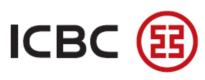  “中国工商银行（阿拉木图） “股份公司法人存款和贷款的最高金额、期限和利率
№金融产品名称限定金额限定金额限定期限限定期限边际利率，%年利率边际利率，%年利率有效年利率№金融产品名称Min Max Min Max Min Max 有效年利率5.贷款，包括信用额度下的贷款经双方商定在每个借款人的风险限额内经双方商定经双方商定USD 0,1% илиSOFR+ 0,1%KZT 不低于哈萨克斯坦共和国国家银行的基准利率，在决定向借款人、银行授权机构提供贷款时生效CNY 0.1%或Shibor +0.1EUR 0.1%或Euribor +0.1%USD 15% или SOFR+ 10%KZT 30%或哈萨克斯坦共和国国家银行的基本利率，在银行授权机构决定向借款人提供贷款时有效的利率+ 10%CNY 30%或Shibor +10%EUR 30%或Euribor +10%USD 0,1% - 20% KZT 8%-50% (由抵押品担保的银行贷款，年有效利率高达40%)     CNY0,1% - 36%EUR0,1% -36%